Załącznik nr 8Umowa nr ROŚ.271.6.2024.RB/272.6.2024.RBW	dniu	…………….…..….	r.	w	Jedwabnie	pomiędzy Gminą Jedwabno(NIP: 745-18-11-359; REGON 510743309) z siedzibą w Jedwabnie, przy ul. Warmińskiej 2, 12-122 Jedwabno, zwaną w tekście  Zamawiającym, reprezentowaną przez:Sławomira Ambroziak- Wójta Gminy JedwabnoPrzy kontrasygnacie Wioletty Gil- Skarbnika Gminy Jedwabnoa:………………………..………………………………………………………………………………….(NIP:..............................,REGON:…………………….)	z	siedzibąw	………..………............................................................…………………………	wpisaną/ym	do	Rejestru Przedsiębiorców prowadzonym przez Sąd Rejonowy w .............................,	Wydział GospodarczyKrajowego Rejestru Sądowego, pod numerem KRS .................. lub CEIDG, zwanym w tekście Wykonawcą i reprezentowanym przez:1.	………………………......…….………………………..…..2.	………………………………………………………………w rezultacie dokonania przez Zamawiającego wyboru oferty Wykonawcy w drodze przeprowadzenia postępowania w trybie podstawowym bez negocjacji zgodnie z art. 275 pkt 1 ustawy z dnia 11.09.2019r. Prawo zamówień publicznych (Dz. U. z Dz. U. z 2022 poz. 1710 z późn. zm.) została zawarta umowa o następującej treści:PRZEDMIOT UMOWY§ 1Zamawiający zamawia a Wykonawca zobowiązuje się wykonać zamówienie publiczne - zwane dalej Zamówieniem, którego przedmiotem jest „Budowa budynku remizy strażackiej w miejscowości Nowy Dwór” zgodnie z dokumentacją projektową, opisem przedmiotu zamówienia oraz ofertą Wykonawcy.Przedmiot umowy wykonany przez Wykonawcę i oddany Zamawiającemu będzie całkowicie zgodny z dokumentacją, o której mowa powyżej oraz z umową i będzie odpowiadać potrzebom, dla których jest przewidziany.Roboty budowlane wchodzące w zakres zamówienia będą nadzorowane przez osoby posiadającewymagane uprawnienia budowlane.Wykonawca oświadcza, że posiada odpowiednią wiedzę, doświadczenie i dysponuje stosowną bazą do wykonania przedmiotu umowy.Wykonawca oświadcza, że przedmiot umowy wykonany zostanie zgodnie z zasadami współczesnej wiedzy technicznej, z zachowaniem należytej staranności, wysokiej jakości użytych materiałów i obowiązującymi normami branżowymi oraz przepisami prawa.Szczegółowy zakres robót przedstawiają, stanowiące integralną część umowy:dokumentacja projektowa,oferta Wykonawcy,specyfikacja warunków zamówienia,TERMIN REALIZACJI§ 2Termin zakończenia przedmiotu umowy ustala się do 16 miesięcy licząc od dnia zawarcia umowy.Wykonawca zobowiązuje się wykonać poszczególne etapy w następujących terminach: 1)zakończenie I etapu robót nie krócej niż 11 miesięcy licząc od dnia podpisania umowy; 2)zakończenie II etapu robót nie krócej niż 16 miesięcy licząc od dnia podpisania umowy;Przekazanie Wykonawcy terenu budowy nastąpi w ciągu 7 dni od zawarcia umowy.Odbiór końcowy przedmiotu umowy i przekazania do eksploatacji obiektu nastąpi na podstawie protokołu końcowego odbioru robót oraz decyzji pozwolenia na użytkowanie.Za podstawę wykonania przedmiotu umowy w terminie jak w ust. 1 uznaje się, potwierdzony przez               Inspektora nadzoru wpis, dokonany przez Kierownika budowy do dziennika budowy, o zakończeniu  realizacji zadania.PRAWA I OBOWIĄZKI STRON UMOWY§ 3Zamawiający i wykonawca wybrany w postępowaniu o udzielenie zamówienia zobowiązani są współdziałać przy wykonaniu umowy w sprawie zamówienia publicznego, w celu należytej realizacji zamówienia.Wykonawca oświadcza, że zapoznał się z dokumentacją projektową i SWZ oraz nie wnosi do niej uwag i uznaje ją za podstawę do realizacji przedmiotu niniejszej umowy.Wykonawca zobowiązuje się wykonać wszelkie opisane dokumentacją projektową prace, niezbędne do realizacji przedmiotu umowy.Wykonawca zobowiązuje się wykonać roboty budowlane, które nie zostały wyszczególnione w opisie przedmiotu zamówienia, a są konieczne do realizacji przedmiotu umowy zgodnie z projektem budowlanym.Wykonawca ponosi pełną odpowiedzialność za wszelkie zdarzenia na placu budowy do czasu przekazania protokolarnie przedmiotu umowy do eksploatacji zamawiającemu protokołem określonym w § 2 ust. 3.Wykonawca w terminie 7 dni od podpisania umowy przedłoży harmonogram rzeczowo- finansowy (w wersji papierowej i w edytowalnej wersji elektronicznej).Zamawiający i Wykonawca są obowiązani współdziałać w celu zapewnienia pełnej realizacji Umowy, w szczególności w odniesieniu do zakresu, jakości i terminów określonych w Umowie. Wszelkie uzgodnienia, powiadomienia oraz oświadczenia dotyczące realizacji Umowy powinny być kierowane w formie odpowiadającej co najmniej formie ich zgłoszenia bez zbędnej zwłoki, przy czym na każde zapytanie lub problem zgłoszony w formie pisemnej druga strona udzieli odpowiedzi również w formie pisemnej.§ 4Zamawiający zobowiązuje się do:protokolarnego przekazania Wykonawcy terenu budowy zgodnie z postanowieniami § 2 ust. 2,przekazania Wykonawcy dokumentacji projektowej określającej zamówienie,dokonanie wszelkich uzgodnień leżących po stronie Zamawiającego związanych z realizacją przedmiotu umowy,dokonywanie odbiorów, o których mowa w § 2 ust. 3 oraz § 10,zapewnienia nadzoru inwestorskiego,terminowej zapłaty wynagrodzenia należnego Wykonawcy za wykonanie przedmiotuumowy.Wykonawca zobowiązuje się do:terminowego wykonania przedmiotu umowy;zorganizowania zaplecza budowy oraz urządzenia i zabezpieczenia na własny koszt terenu budowy oraz podjęcia niezbędnych środków służących zapobieganiu wstępowi przez osoby nieuprawnione;utrzymania należytego stanu i porządku na terenie budowy oraz terenach przyległych;zabezpieczenia dostępu do prywatnych obszarów położonych w pobliżu terenu budowy;zapewnienia, żeby kierownik budowy fizycznie przebywał i wykonywał swoje obowiązki na terenie budowy;uczestniczenia w naradach koordynacyjnych (w szczególności Kierownika budowy).zgłaszania    do    sprawdzenia    i    odbioru    wykonanych    robót    ulegających    zakryciu i zanikających. Niezgłoszenie tych robót daje zamawiającemu podstawę do żądania odkrycia robót i przywrócenia stanu poprzedniego na koszt i ryzyko Wykonawcy;poniesienia kosztów   gospodarowania   wytworzonymi   odpadami   i   utylizacji   odpadówniebezpiecznych;stosowania się do zaleceń Zamawiającego w zakresie ewentualnych zmian dokumentacji i wprowadzenia robót dodatkowych, zamiennych i zaniechanych;skompletowania wszystkich wyników badań, pomiarów, operatów geodezyjnych, świadectw jakości, certyfikatów na znak bezpieczeństwa, aprobat technicznych, deklaracji zgodności z obowiązującymi normami albo aprobatą techniczną, kart gwarancyjnych, schematów, instrukcji obsługi i eksploatacji oraz kart przekazania odpadów niebezpiecznych przed zgłoszeniem robót do odbioru 1 egz. + wersja elektroniczna;wykonania    dokumentacji    powykonawczej    z    zaznaczeniem    zmian    nieodstępujących w sposób istotny od zatwierdzonego projektu budowlanego, dokonanych podczas wykonywania robót (zmiany wniesione kolorem czerwonym na czarno-białej kopii projektu) - 1 egz. + wersja elektroniczna;wykonania dodatkowych rysunków powykonawczych z zaznaczeniem ewentualnych zmian w stosunku do projektu budowlanego – 1 egz. + wersja elektroniczna;terminowego usuwania wad, ujawnionych w czasie wykonywania robót lub ujawnionych w czasie odbiorów i w terminach wyznaczonych w protokołach odbioru;prowadzenia robót   zgodnie   z   przepisami   BHP,   bezpieczeństwa   i   ochrony   zdrowia,p. poż. i ochrony środowiska;doprowadzenia do należytego stanu i porządku terenu budowy oraz właściwego zagospodarowania terenów przyległych przed zgłoszeniem robót do odbioru;posiadania aktualnego ubezpieczenia od odpowiedzialności cywilnej z tytułu prowadzonej                działalności gospodarczej przez cały okres trwania umowy;sporządzenia Programów naprawczych w przypadku wystąpienia nienależytego wykonywania umowy oraz przedstawienie do akceptacji Zamawiającemu;uczestniczenia w przeglądach gwarancyjnych oraz usuwanie wszelkich wad określonych podczas przeglądu przez cały okres rękojmi za wady i gwarancji.Wykonawca     zobowiązany      jest      do      niezwłocznego      informowania      Zamawiającego o wystąpieniu zdarzeń lub okoliczności, które mogą utrudnić terminową realizację części lub całości przedmiotu umowy w terminie nie dłuższym niż 7 dni od daty wystąpienia zdarzenia lub okoliczności.REALIZACJA§ 5Wykonawca zobowiązuje się wykonać przedmiot umowy przy zastosowaniu materiałów            	własnych. Materiały, o których mowa powinny odpowiadać co do jakości wymogom wyrobów dopuszczonych do obrotu i stosowania w budownictwie określonym w art. 10 - ustawy z 07.07.1994 r. Prawo Budowlane (Dz. U. z 2024r., poz. 725 z późn. zm.) oraz powinny odpowiadać co do jakości wymogom określonym w ustawie z dnia 16 kwietnia 2004r. o wyrobach budowlanych (Dz. U. z 2021 r. poz. 1213). Wszystkie użyte materiały powinny być fabrycznie nowe i odpowiadać  normom i zaleceniom branżowym oraz posiadać znak CE.Na każde żądanie Zamawiającego Wykonawca obowiązany jest okazać w stosunku do wskazanych wyrobów budowlanych dokument potwierdzający dopuszczenie wyrobu do obrotu i powszechnego lub jednostkowego stosowania w budownictwie.Wykonawca zapewni potrzebne oprzyrządowanie, potencjał ludzki oraz materiały wymagane do zbadania na żądanie Zamawiającego jakości robót wykonanych z materiałów Wykonawcy na terenie budowy, a także do sprawdzenia ciężaru i ilości zużytych materiałów.Zamawiający może zażądać wykonania badań w celu sprawdzenia jakości wykonanych robót lub materiałów i urządzeń wbudowanych /dostarczonych/ zlecając je specjalistycznej jednostce lub cedując obowiązek ich przeprowadzenia na Wykonawcę.Jeżeli w rezultacie przeprowadzonych badań okaże się, że zastosowane materiały, urządzenia bądź wykonanie robót jest niezgodne z umową to koszty badań obciążają Wykonawcę, zaś gdy wyniki badań wykażą, że materiały bądź wykonanie robót są zgodne z umowa, to koszty tych badań obciążają Zamawiającego.Wszystkie   materiały   nienadające   się   do   ponownego   wbudowania   lub   wykorzystania  i wymagające wywozu a pochodzące z prowadzonych w ramach robót, np. robót rozbiórkowych, ziemnych będą stanowiły własność Wykonawcy.Zakup wyposażenia jedynie po uzyskaniu akceptacji zamawiającego. ZATRUDNIENIE I ZAPŁATA PODWYKONAWCY§ 6Wykonawca zobowiązuje się wykonać zakres rzeczowy robót:Siłami własnymi – TAK/NIE (niepotrzebne skreślić)Siłami podwykonawców –  TAK/NIE (niepotrzebne skreślić)a) Podwykonawca wykona część zamówienia w zakresie .................................................................b) Nazwa firmy podwykonawcy/ów...................................................................................................c) Czy podwykonawca jest podmiotem, na którego zasoby wykonawca powołuje się na zasadach                 określonych w art. 118 ustawy Pzp – (tak/nie).W celu powierzenia wykonania części zamówienia podwykonawcy, wykonawca zawiera umowę o podwykonawstwo w rozumieniu art. 7 pkt 27 ustawy Pzp.Wykonawca jest odpowiedzialny za działania lub zaniechania podwykonawcy, jego przedstawicieli  lub pracowników, jak za własne działania lub zaniechania. Wykonawca jest zobowiązany do sprawowania na bieżąco nadzoru nad pracami wykonywanymi przez podwykonawcę i do ich koordynacji. Powierzenie wykonania części zamówienia podwykonawcom nie zwalnia wykonawcy z odpowiedzialności za należyte wykonanie tego zamówienia.Do zawarcia przez Wykonawcę umowy o roboty budowlane z podwykonawcą jest wymagana zgoda Zamawiającego. Wykonawca, podwykonawca lub dalszy podwykonawca zamierzający zawrzeć umowę o podwykonawstwo, której przedmiotem są roboty budowlane, jest zobowiązany do przedłożenia zamawiającemu projektu umowy o podwykonawstwo, przy czym podwykonawca lub dalszy podwykonawca do projektu umowy dołączy zgodę wykonawcy na zawarcie umowy o podwykonawstwo o treści zgodnej z przedłożonym projektem umowy.Termin zapłaty wynagrodzenia podwykonawcy przewidziany w umowie o podwykonawstwo nie może być dłuższy niż 30 dni od dnia doręczenia Wykonawcy, podwykonawcy lub dalszemu podwykonawcy faktury lub rachunku, potwierdzających wykonanie zleconej podwykonawcy dostawy, usługi lub roboty budowlanej.Zamawiający, w terminie 7 dni jest uprawniony do zgłaszania w formie pisemnej pod rygorem nieważności, zastrzeżenia do projektu umowy o podwykonawstwo lub zmiany tego projektu po jego akceptacji, której przedmiotem są roboty budowlane, w szczególności w przypadku, gdy:nie spełnia wymagań określonych w dokumentach zamówieniaprzewiduje termin zapłaty wynagrodzenia dłuższy niż 30 dni od dnia doręczenia Wykonawcy, podwykonawcy lub dalszemu podwykonawcy faktury lub rachunku, potwierdzających wykonanie zleconej podwykonawcy dostawy, usługi lub roboty budowlanej.zawiera postanowienia niezgodne z art. 463 ustawy Pzp, tj. postanowienia kształtujące prawa i obowiązki podwykonawcy, w zakresie kar umownych oraz postanowień dotyczących warunków wypłaty wynagrodzenia, w sposób dla niego mniej korzystny niż prawa i obowiązki wykonawcy, ukształtowane postanowieniami niniejszej umowy;będzie zawierać postanowienia, które w ocenie zamawiającego będą mogły utrudniać lub uniemożliwiać prawidłową lub terminową realizację niniejszej umowy, zgodnie z jej treścią;nie będzie zawierała uregulowań dotyczących zawierania umów na roboty budowlane z dalszymi podwykonawcami w szczególności zapisów warunkujących podpisanie tych umów od zgody wykonawcy i od akceptacji zamawiającego;będzie zawierała postanowienia uzależniające dokonanie zapłaty na rzecz podwykonawcy od odbioru robót przez zamawiającego lub od zapłaty należności wykonawcy przez zamawiającego;będzie zobowiązywała podwykonawcę do realizacji kluczowych części zamówienia;będzie zawierała postanowienia uzależniające zwrot podwykonawcy kwot zabezpieczenia przez Wykonawcę, od zwrotu zabezpieczenia wykonania umowy przez Zamawiającego na rzecz WykonawcyNiezgłoszenie    w    formie    pisemnej    zastrzeżeń    do     przedłożonego    projektu     umowyo podwykonawstwo, w terminie 7 dni uważa się za akceptację projektu umowy przez zamawiającego.Wykonawca, podwykonawca lub dalszy podwykonawca zamówienia na roboty budowlane przedkłada Zamawiającemu poświadczoną za zgodność z oryginałem kopię zawartej umowy o podwykonawstwo, której przedmiotem są roboty budowlane, w terminie 7 dni od dnia jej zawarcia.Zamawiający, w terminie 7 dni, zgłasza w formie pisemnej pod rygorem nieważności sprzeciw do                                      umowy o podwykonawstwo, której przedmiotem są roboty budowlane, w przypadkach, o których  mowa w ust. 6.Niezgłoszenie sprzeciwu, o którym mowa w ust. 9, w terminie 7 dni, uważa się za akceptację umowy przez Zamawiającego.Wykonawca, podwykonawca lub dalszy podwykonawca zamówienia na roboty budowlane przedkłada Zamawiającemu poświadczoną za zgodność z oryginałem kopię zawartych umów podwykonawstwo, której przedmiotem są dostawy lub usługi, oraz ich zmian, w terminie 7 dni od dnia jej zawarcia, z wyłączeniem umów o podwykonawstwo o wartości mniejszej niż 0,5% wartości  umowy, której przedmiot został wskazany przez zamawiającego w dokumentach zamówienia. Wyłączenie, o którym mowa w zdaniu pierwszym, nie dotyczy umów o podwykonawstwo o wartości większej niż 50 000 zł. Jeżeli termin zapłaty wynagrodzenia jest dłuższy niż określony w ust. 5, Zamawiający informuje o tym Wykonawcę i wzywa go do doprowadzenia do zmiany tej umowy pod rygorem wystąpienia o zapłatę kary umownej.W przypadku, o którym mowa w ust. 11, podwykonawca lub dalszy podwykonawca, przedkłada poświadczoną za zgodność z oryginałem kopię umowy również wykonawcy.Wykonawca wraz   z   poświadczoną   za   zgodność   z   oryginałem   kopią   zawartej   umowy      o podwykonawstwo przedłoży odpis z Krajowego Rejestru Sądowego lub inny dokument właściwy z uwagi na status prawny podwykonawcy, potwierdzający uprawnienia osób zawierających umowę  w imieniu Podwykonawcy do jego reprezentowania.Powyższy tryb udzielenia zgody będzie mieć zastosowanie do wszelkich zmian, uzupełnień oraz aneksów do umów z podwykonawcami.Zamawiający nie ponosi odpowiedzialności za zawarcie umowy z podwykonawcami bez wymaganej zgody Zamawiającego, zaś skutki z tego wynikające, będą obciążały wyłącznie Wykonawcę.Strony umowy stwierdzają, iż w przypadku zgłoszenia sprzeciwu lub zastrzeżeń przez zamawiającego, wyłączona jest odpowiedzialność solidarna zamawiającego z wykonawcą za zapłatę wymaganego wynagrodzenia, przysługującego podwykonawcy lub dalszemu podwykonawcy za wykonanie czynności przewidzianych niniejszą umową.Umowa o podwykonawstwo nie może zawierać postanowień kształtujących prawa i obowiązki podwykonawcy, w zakresie kar umownych oraz postanowień dotyczących wypłaty wynagrodzenia, w sposób mniej dla niego korzystny niż prawa i obowiązki wykonawcy, ukształtowane postanowieniami umowy zawartej między zamawiającym a wykonawcą.Każdy projekt umowy musi zawierać w szczególności postanowienia niesprzeczne z postanowieniami niniejszej umowy dotyczące:Określenie stron, z tym zastrzeżeniem, że w przypadku, gdy zamówienie publiczne zostało udzielone wykonawcom, którzy wspólnie ubiegali się o jego udzielenie (konsorcjum) i wspólnie występują w niniejszej umowie jako wykonawca, umowa o podwykonawstwo powinna być zawarta z wszystkimi członkami konsorcjum, a nie tylko z jednym lub niektórymi z nich;zakresu robót przewidzianego do wykonania,terminów realizacji, które będą  zgodne z  terminem wykonania  niniejszej umowy oraz z harmonogramem rzeczowo-finansowym, o którym mowa w § 3 ust. 9 umowy,terminów i zasad dokonywania odbiorów,wynagrodzenia i zasady płatności za wykonanie robót, z zastrzeżeniem, że nie będzie ono wyższe od wynagrodzenia za wykonanie tego samego zakresu robót należnego wykonawcy od zamawiającego (wynikającego z niniejszej umowy),rozwiązania umowy z podwykonawcą w przypadku rozwiązania niniejszej umowy.obowiązku zatrudnienia na podstawie stosunku pracy osób wykonujących roboty ogólnobudowlane tj. przygotowaniu terenu pod budowę;wykonaniu następujących robót ogólnobudowlanych oraz wykończeniowych: prace murarskie, tynkarskie, glazurnicze, malarskie, stolarskie, zbrojarskie, betonowe i żelbetonowe, dekarskie;wykonaniu robót ziemnych polegających na wykonaniu wykopów pod fundamenty,oraz niwelacji terenu;pracy operatora koparki przy robotach ziemnych;wykonywaniu prostych prac fizycznych w budownictwie: przenoszenie materiałów budowlanych, ręczne wykopy, sprzątanie terenu budowy;wykonaniu instalacji elektrycznych, instalacji teletechnicznych;wykonaniu instalacji wod.-kan. i sanitarnych;wykonaniu instalacji grzewczych.Wykonawca, powierzając realizację robót podwykonawcy, jest zobowiązany do dokonania we własnym zakresie zapłaty wymagalnego wynagrodzenia należnego podwykonawcy z zachowaniem  terminów płatności określonych w umowie z podwykonawcą.Zamawiający dokonuje bezpośredniej zapłaty wymagalnego wynagrodzenia przysługującego podwykonawcy, który zawarł zaakceptowaną przez Zamawiającego umowę o podwykonawstwo,  której przedmiotem są roboty budowlane, lub który zawarł przedłożoną Zamawiającemu umowę  o podwykonawstwo, której przedmiotem są dostawy lub usługi w przypadku uchylenia się od obowiązku zapłaty odpowiednio przez Wykonawcę, podwykonawcę lub dalszego podwykonawcę. Termin zapłaty wynagrodzenia podwykonawcom lub dalszym podwykonawcom wynosi 30 dni.Wynagrodzenie, o którym mowa w ust. 20, dotyczy wyłącznie należności powstałych po zaakceptowaniu przez Zamawiającego umowy o podwykonawstwo, której przedmiotem są roboty budowlane lub po przedłożeniu Zamawiającemu poświadczonej za zgodność z oryginałem kopii umowy o podwykonawstwo, której przedmiotem są dostawy lub usługi. Bezpośrednia zapłata obejmuje wyłącznie należne wynagrodzenie, bez odsetek, należnych podwykonawcy lub dalszemu podwykonawcy.Przed dokonaniem bezpośredniej zapłaty Zamawiający jest obowiązany umożliwić Wykonawcy zgłoszenie pisemnie uwag dotyczących zasadności bezpośredniej zapłaty wynagrodzenia podwykonawcy lub dalszemu podwykonawcy. Zamawiający informuje o terminie zgłaszania uwag, nie krótszym niż 7 dni od dnia doręczenia tej informacji. W uwagach nie można powoływać się na potrącenie roszczeń wykonawcy względem podwykonawcy niezwiązanych z realizacją umowy o podwykonawstwo.W przypadku zgłoszenia uwag, o których mowa w ust. 22, w terminie 7 dni, Zamawiający może:nie dokonać bezpośredniej zapłaty wynagrodzenia podwykonawcy lub dalszemu podwykonawcy, jeżeli Wykonawca wykaże niezasadność takiej zapłaty, albozłożyć do depozytu sądowego kwotę potrzebną na pokrycie wynagrodzenia podwykonawcy lub dalszego podwykonawcy w przypadku istnienia zasadniczej wątpliwości Zamawiającego co do wysokości należnej zapłaty lub podmiotu, któremu płatność się należy, albodokonać bezpośredniej zapłaty wynagrodzenia podwykonawcy, jeżeli podwykonawca lub dalszy podwykonawca wykaże zasadność takiej zapłaty.W przypadku dokonania bezpośredniej zapłaty podwykonawcy lub dalszemu podwykonawcy, Zamawiający potrąca kwotę wypłaconego wynagrodzenia z wynagrodzenia należnego Wykonawcy.Wykonawca w trakcie wykonywania umowy może:zrezygnować z podwykonawstwa,zmienić podwykonawcę.Wykonawca zawiadamia Zamawiającego o wszelkich zmianach w odniesieniu do informacji, o których mowa w ust. 25, w trakcie realizacji zamówienia, a także przekazuje wymagane informacje natemat nowych podwykonawców, którym w późniejszym okresie zamierza powierzyć realizację robót budowlanych lub usług.Jeżeli zmiana albo rezygnacja z podwykonawcy dotyczy podmiotu, na którego zasoby Wykonawca powoływał się, na zasadach określonych w art. 118 ustawy Pzp, w celu wykazania spełniania warunków udziału w postępowaniu Wykonawca jest zobowiązany wykazać Zamawiającemu, iż proponowany inny  podwykonawca lub Wykonawca samodzielnie spełnia je w stopniu nie mniejszym niż podwykonawca,                         na którego zasoby wykonawca powoływał się w trakcie postępowania o udzielenie zamówienia oraz brak jest podstaw do wykluczenia proponowanego podwykonawcy. Przepis art. 122 ustawy Pzp stosuje  się odpowiednio.Powyższego ust. 27 nie stosuje się wobec podwykonawców niebędących podmiotami, na których zasoby wykonawca powoływał się na zasadach określonych w art. 118 ustawy Pzp oraz do dalszych podwykonawców (UWAGA: chyba, że w toku postępowania weryfikowane były podstawy wykluczenia  podwykonawcy niebędącego podmiotem trzecim, na zasadach określonych w art. 462 ust. 5 i 6 ustawy Pzp).Do zawarcia umowy przez podwykonawcę z dalszym podwykonawcą robót budowlanych wymagana jest zgoda Zamawiającego i Wykonawcy. Postanowienia ustępu od 1 do 27 stosuje się odpowiednio.W przypadku, kiedy Wykonawca całość prac objętych umową wykona w 100% siłami własnymi ust. od 2 do 29 nie będzie miał zastosowania.Do zasad odpowiedzialności zamawiającego, wykonawcy, podwykonawcy lub dalszego podwykonawcy z tytułu wykonanych robót budowlanych stosuje się przepisy ustawy z dnia 23 kwietnia  1964 r. - Kodeks cywilny, jeżeli przepisy ustawy nie stanowią inaczej.ZABEZPIECZENIE NALEŻYTEGO WYKONANIA UMOWY§ 7 Wykonawca wnosi zabezpieczenie należytego wykonania umowy w wysokości 3 % wynagrodzenia ofertowego brutto, tj. kwotę…………….zł, w formie ………………………....................................................Strony ustalają, że po wykonaniu zamówienia i odbiorze robót zostanie zwrócone Wykonawcy 70 % wniesionego zabezpieczenia umowy, natomiast 30 % wniesionego zabezpieczenia należytego                    wykonania umowy jest przeznaczone na pokrycie roszczeń z tytułu rękojmi za wady lub gwarancji.Zabezpieczenie, służy pokryciu roszczeń z tytułu niewykonania lub nienależytego wykonaniaumowy (w tym kar umownych).Zabezpieczenie może być wnoszone według wyboru wykonawcy w jednej lub kilku formachwskazanych w art. 450 ust. 1 ustawy Pzp.Zamawiający nie wyraża zgody na wniesienie zabezpieczenia w formach wskazanych w art. 450 ust.2 ustawy Pzp.Zamawiający nie wyraża zgody na tworzenie zabezpieczenia przez potrącenia z należności za częściowo wykonane świadczenia.Do zmiany formy zabezpieczenia w trakcie realizacji umowy stosuje się art. 451 ustawy Pzp.Zabezpieczenie należytego wykonania umowy, o którym mowa w ust. 1 zostanie zwrócone w                terminach i na zasadach określonych w ustawie Prawo Zamówień Publicznych.WYNAGRODZENIE UMOWNE I WARUNKI PŁATNOŚCI§ 8Strony ustalają wynagrodzenie ryczałtowe za wykonanie przedmiotu zamówienia, określonego w specyfikacji warunków zamówienia, dokumentacji projektowej, opisie przedmiotu zamówienia w cenie: netto ................. zł, VAT wg obowiązującej stawki (…%) w wysokości	zł, brutto …………………………… zł.Za roboty nie wykonane, a objęte dokumentacją projektową i SWZ wynagrodzenie nie przysługuje.Za ustalenie ilości robót oraz za sposób przeprowadzenia na tej podstawie kalkulacji wynagrodzenia ryczałtowego odpowiada wyłącznie Wykonawca.Wykonawca jest zobowiązany do zdobycia wszelkich informacji, które mogą być konieczne do wykonania prawidłowej wyceny zamówienia.Rozliczenie między stronami za wykonane roboty będzie następować na podstawie jednej faktury częściowej i faktury końcowej wystawionych przez wykonawcę, na podstawie protokołów odbioru                             częściowego oraz odbioru końcowego, o których mowa w § 10 ust. 2 pkt. 2 i 3 umowy, podpisanych                   przez upoważnionych przedstawicieli zamawiającego i wykonawcy.Wykonawca otrzyma wynagrodzenie w częściach płatnych na następujących zasadach:1 faktura częściowa po częściowym wykonaniu odpowiedniej wielkości prac (zgodnie z przedstawionym przez Wykonawcę harmonogramem rzeczowo-finansowym), w wysokości do 50% wynagrodzenia Wykonawcy określonego w § 8 ust. 1 umowy. Podstawą do wystawienia faktury częściowej będzie zakończenie odpowiadającej fakturze części robót oraz             częściowy protokół odbioru bez zastrzeżeń podpisany przez strony. Termin wykonania robót – nie krócej niż 11 miesięcy od podpisania umowy.faktura końcowa - podstawą do wystawienia faktury końcowej będzie zakończenie robót oraz  końcowy protokół odbioru bez zastrzeżeń podpisany przez strony oraz przedłożenie prawomocnego pozwolenia na użytkowanie obiektu. Faktura wystawiana jest na kwotę ustaloną w umowie, pomniejszoną o kwotę poprzednio zafakturowaną na podstawie faktury częściowej. Termin zakończenia robót nie krócej niż 16 miesięcy od podpisania umowy.Wykonawca zapewni finansowanie przedmiotu zamówienia w części niepokrytej udziałem własnym Zamawiającego, na czas poprzedzający wypłatę z Promesy dotyczącej dofinansowania inwestycji z Programu Rządowy Fundusz Polski Ład: Program Inwestycji Strategicznych, udzielonej Zamawiającemu. Zamawiający zastrzega, że zapłata wynagrodzenia Wykonawcy Inwestycji w całości nastąpi po jej wykonaniu, w terminie nie dłuższym niż 30 dni od dnia odbioru końcowego Inwestycji.KARY UMOWNE§ 9Kary umowne będą naliczane w następujących wypadkach i wysokościach:Wykonawca płaci Zamawiającemu kary umowne:za każdy dzień zwłoki w wykonaniu przedmiotu umowy, w stosunku do terminów określonych w § 2 ust. 1 pkt. 1 i 2 w wysokości 0,1% wynagrodzenia brutto ustalonego w § 8 ust. 1 umowy za każdy dzień licząc od dnia określonego w § 2 ust. 1 pkt. 1 i 2 umowy,za zwłokę w zapłacie wynagrodzenia należnego podwykonawcy lub dalszemu podwykonawcy w wysokości 0,1% tego wynagrodzenia za każdy dzień zwłoki licząc od dnia  wskazanego w fakturze wystawionej Wykonawcy przez podwykonawcę,za brak zapłaty wynagrodzenia należnego podwykonawcy lub dalszemu podwykonawcy w wysokości 0,1% wartości umowy z podwykonawcą lub dalszym podwykonawcą za każdy taki przypadek,za      nieprzedłożenie      Zamawiającemu      do      zaakceptowania       projektu      umowy                       o podwykonawstwo lub projektu jej zmiany, której przedmiotem są roboty budowlane w wysokości 0,5% wynagrodzenia brutto ustalonego w § 8 ust. 1 umowy,za   nieprzedłożenie    poświadczonej    za    zgodność    z    oryginałem    kopii    umowy  o podwykonawstwo lub jej zmiany w wysokości 0,5% wynagrodzenia brutto ustalonego w § 8 ust. 1 umowy,z tytułu braku zmiany umowy o podwykonawstwo w zakresie terminu zapłaty wynagrodzenia, w wysokości 0,3% wartości robót ujętych w tej umowie,za zwłokę w usunięciu wad stwierdzonych przy odbiorze, w okresie rękojmi za wady lub w  okresie gwarancji w wysokości 0,05% wynagrodzenia brutto ustalonego w § 8 ust. 1 umowy  za każdy dzień zwłoki liczonej od dnia wyznaczonego na ich usunięcie,za zwłokę w przekazaniu dokumentów i oświadczeń, o których mowa w § 19 ust. 4 i 5 umowy - w wysokości 0,05% wynagrodzenia brutto ustalonego w § 8 ust. 1 umowy za każdy                                             dzień zwłoki i za każdy taki przypadek,za niezatrudnianie na podstawie umowy o pracę osób wykonujących czynności określonych w § 19 ust.1 w wysokości 1% wynagrodzenia brutto ustalonego w § 8 ust.1 umowy za każdy  taki przypadek,za naruszenie na terenie budowy przepisów bhp, udokumentowane dwukrotnym wpisem do dziennika budowy (przez przedstawiciela Zamawiającego lub Inspektora nadzoru inwestorskiego) w wysokości 3.000,00 zł, za każde zgłoszone naruszenie,za odstąpienie   od   umowy   z   przyczyn   zależnych   od   Wykonawcy   w   kwocie   10%wynagrodzenia brutto ustalonego w § 8 ust. 1 umowy;z tytułu braku zapłaty lub nieterminowej zapłaty wynagrodzenia należnego podwykonawcom z tytułu zmiany wysokości wynagrodzenia, o której mowa w art. 439 ust. 5 Pzp, w wysokości 0,1% wynagrodzenia brutto ustalonego w § 8 umowy ust. 1.Zamawiający płaci Wykonawcy kary umowne:za zwłokę w przekazaniu terenu budowy oraz uniemożliwienie rozpoczęcia lub spowodowanie przerwy w wykonywaniu robót z przyczyn zależnych od Zamawiającego w wysokości 0,1% wynagrodzenia brutto ustalonego w § 8 umowy ust. 1 za każdy dzień zwłoki                                 lub przerwy,za zwłokę w przeprowadzeniu odbioru końcowego w wysokości 0,1% wynagrodzenia brutto  ustalonego w § 8 ust. 1 umowy za każdy dzień zwłoki licząc od następnego dnia po terminie, w którym odbiór miał być rozpoczęty,z tytułu odstąpienia od umowy z przyczyn zależnych od Zamawiającego w wysokości 10% wynagrodzenia brutto ustalonego w § 8 umowy ust. 1.Strony zastrzegają sobie prawo do odszkodowania uzupełniającego, przenoszącego wysokość kar umownych do wysokości rzeczywiście poniesionej szkody.Zamawiający zastrzega sobie prawo do potrącania kar umownych z faktur wystawionych przez Wykonawcę lub z zabezpieczenia należytego wykonania umowy.Limit kar umownych, jakich Zamawiający i Wykonawca mogą żądać od siebie nawzajem z wszystkich             tytułów przewidzianych w niniejszej umowie wynosi 40% wynagrodzenia brutto określonego w § 8 ust. 1.ODBIORY I PRZEDSTAWICIELE§ 10Strony postanawiają, że przedmiotem odbioru końcowego będzie przedmiot umowy.Strony zgodnie postanawiają, że będą stosowane następujące rodzaje odbiorów robót:odbiory robót zanikających i ulegających zakryciu,odbiory częściowe,odbiór końcowy.Odbiór częściowy oraz odbiory robót zanikających i ulegających zakryciu, dokonywane będą przez inspektora nadzoru inwestorskiego. Wykonawca winien zgłaszać gotowość do odbiorów, o których mowa wyżej, wpisem do dziennika budowy i jednocześnie pisemnie Zamawiającemu. W razie zaniechania powyższego obowiązku Wykonawca poniesie wszelkie koszty ewentualnej rozbiórki wykonanych elementów i ich ponownego wykonania. Wykonawca zgłosi Zamawiającemu gotowość do odbioru końcowego przedmiotu zamówienia wpisem do dziennika budowy i jednocześnie pisemnie Zamawiającemu. Skutki zaniechania tych obowiązków obciążać będą Wykonawcę.Przed odbiorem końcowym robót Wykonawca jest zobowiązany uporządkować teren, na którym wykonywane były prace będące przedmiotem umowy i przekazać go Zamawiającemu w terminie odbioru końcowego przedmiotu umowy. Na dzień rozpoczęcia czynności odbioru Wykonawca skompletuje i przekaże Zamawiającemu wszelkie dokumenty potrzebne do odbioru końcowego umożliwiające ocenę prawidłowego wykonania przedmiotu umowy, w tym protokoły badań, sprawdzeń i odbiorów, dokumentację powykonawczą. Niewykonanie tych obowiązków uprawnia Zamawiającego do wstrzymania czynności odbioru do czasu ich pełnego i prawidłowego wykonania.Zamawiający wyznaczy termin i rozpocznie odbiór końcowy przedmiotu umowy w ciągu 7 dni roboczych od daty zawiadomienia go zgodnie z ust. 3 o osiągnięciu gotowości do odbioru, zawiadamiając o tym Wykonawcę.Z czynności odbioru, o którym mowa w ust. 5 umowy zostanie spisany stosowny protokół, zawierający wszelkie ustalenia Stron dokonane w toku odbioru, jak też terminy na usunięcie stwierdzonych przy odbiorze wad.Odbiory robót zanikających i ulegających zakryciu, będą dokonywane przez inspektora nadzoru inwestorskiego w terminie 3 dni roboczych, od daty zgłoszenia przez wykonawcę potrzeby w tym zakresie, zgodnie z ust. 3. Odbiory robót zanikających i ulegających zakryciu zostaną potwierdzone w dzienniku budowy.Jeżeli odbiór został dokonany, Wykonawca od daty zgłoszenia gotowości do odbioru nie pozostaje                    w zwłoce ze spełnieniem zobowiązania wynikającego z umowy.O terminie odbioru końcowego Wykonawca ma obowiązek poinformowania podwykonawców, przy udziale których wykonywał przedmiot umowy.W trakcie odbioru końcowego Wykonawca przedłoży Zamawiającemu:wymagane oświadczenia;kompletną dokumentację powykonawczą;dokumenty (atesty, certyfikaty, deklaracje zgodności, autoryzacje itp.) potwierdzające, że wbudowane wyroby budowlane są zgodne z art. 10 ustawy Prawo budowlane.Jeżeli w toku czynności odbioru zostaną stwierdzone wady, to Zamawiającemu przysługują następujące uprawnienia:jeżeli wady będą nieistotne Zamawiający odbierze Przedmiot umowy wskazując na wady w protokole i termin ich usunięcia (zachowując prawo do wykonawstwa zastępczego oraz kar umownych),jeżeli wady będą istotne, to jest będą uniemożliwiać lub znacznie utrudniać użytkowanie Przedmiotu umowy zgodnie z jego przeznaczeniem Zamawiający może odmówić odbioru Przedmiotu umowy z zachowaniem prawa do kar umownych oraz żądać wykonania przedmiotu odbioru po raz drugi, wyznaczając termin jego wykonania lub zlecić wykonanie przedmiotu odbioru innemu podmiotowi na koszt i ryzyko Wykonawcy lub na koszt i ryzyko Wykonawcy wykonać przedmiot odbioru własnym staraniem, bez potrzeby uzyskiwania zgody sądu.Termin usunięcia wad wyznacza Zamawiający.Wykonawca nie może odmówić usunięcia wad bez względu na wysokość związanych z tym kosztów.Wykonawca zobowiązany jest do zawiadomienia Zamawiającego pisemnie o usunięciu wad oraz  do żądania wyznaczenia terminu na odbiór zakwestionowanych uprzednio robót jako wadliwych.Przedstawicielem ze strony Zamawiającego na placu budowy są branżowi Inspektorzy Nadzoru.Przedstawicielem Wykonawcy na placu budowy jest Kierownik Budowy:Imię i nazwisko: ..............................Tel.: .............................. e-mail: ....................................Po	stronie	Wykonawcy	osobą	odpowiedzialną	za	realizację	zamówienia będzie............................................................................……………………………………Koordynatorem Zamawiającego w zakresie obowiązków wynikających z niniejszej umowy jest......................................................., tel.: ........................................., kom: ....................................e-mail: .................................................. Koszty współpracy oraz ryzyko i pełną odpowiedzialność za podjęte działania lub zaniechanie osób                                nadzorujących i współpracujących z Wykonawcą ponosi Wykonawca.Wykonawca nie może powierzyć wykonania powyższych czynności osobie trzeciej bez uprzedniej                           pisemnej zgody Zamawiającego.Wszelkie zmiany składu osobowego przedstawionego przez Wykonawcę na etapie postępowania o udzielenie zamówienia publicznego wymagają zgody Zamawiającego wyrażonej na piśmie pod rygorem nieważności.Wykonawca we wniosku o zmianę składu osobowego może proponować tylko osoby, których kwalifikacje spełniają odpowiednio wymagania określone w dokumentacji przetargowej. Wykonawca wraz z wnioskiem obowiązany jest przedłożyć Zamawiającemu dowody potwierdzające spełnianie tych wymagań. Zamawiający jest zobowiązany do odpowiedzi w terminie 14 dni od dnia otrzymania wniosku o zmianę składu osobowego.Zamawiający jest uprawniony do wystąpienia z pisemnym uzasadnionym żądaniem zmiany którejkolwiek z osób personelu Wykonawcy, jeżeli w opinii Zamawiającego osoba ta nie wywiązuje się ze swoich obowiązków wynikających z Umowy. Żądanie to jest dla Wykonawcy wiążące, o ile Wykonawca nie udowodni, że skierowane zarzuty są nieprawdziwe i nie wynikają  z zaniedbań obowiązków Wykonawcy.Korespondencja w ramach niniejszej umowy pomiędzy Zamawiającym a Wykonawcą będzie sporządzana w formie pisemnej w języku polskim. Zamawiający dopuszcza wysyłanie korespondencji faksem lub pocztą elektronicznąGWARANCJA§ 11Wykonawca   gwarantuje   wykonanie   przedmiotu   Umowy   z należytą   starannością,   zgodnie z zasadami wiedzy technicznej i obowiązującymi przepisami oraz postanowieniami zawartymi w Umowie. Wykonawca gwarantuje, że wszystkie materiały i urządzenia dostarczone przez niego będą nowe, pełnej wartości handlowej i nadające się do użycia w celu im przeznaczonym.Wykonawca udziela Zamawiającemu gwarancji dla przedmiotu umowy na okres.   …….. miesięcy (min. 36)   licząc   od   daty   odbioru   końcowego   robót   i   zapewnia   o   jego   prawidłowym funkcjonowaniu.Na podstawie art. 558 § 1 k.c. (Dz. U. z 2022 poz. 1360) rozszerza się odpowiedzialność z tytułu rękojmi na okres gwarancji.W okresie gwarancji Wykonawca zobowiązany jest do bezpłatnego usunięcia wszelkich usterek i wad w terminie 14 dni roboczych od dnia powiadomienia Wykonawcy o ich powstaniu. Termin usunięcia usterek może być wydłużony przez Zamawiającego na pisemny wniosek Wykonawcy. Powiadomienie o stwierdzeniu usterki (wady) może być przekazane faksem lub e-mailem. Wykonawca jest zobowiązany do potwierdzenia przyjęcia powiadomienia o zgłoszeniu w czasie nie dłuższym niż 12 godz. od momentu jego przekazania.W przypadku bezskutecznego upływu terminu usunięcia stwierdzonych usterek, wad Zamawiający ma prawo usunąć je we własnym zakresie lub zlecić ich usunięcie innemu podmiotowi a kosztami obciążyć Wykonawcę bez utraty praw gwarancyjnych.Wykonawca oświadcza, że jest jedynym zobowiązanym do wykonywania zobowiązań z tytułu gwarancji jakości i rękojmi, w tym również za prace wykonywane przez podwykonawców.Wykonawca, w przypadku odstąpienia od umowy przez którąkolwiek ze stron, udziela gwarancji jakości w zakresie określonym w umowie na część zobowiązania wykonaną przed odstąpieniem od umowy.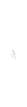 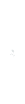 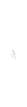 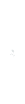 WARUNKI PŁATNOŚCI§ 12Strony postanawiają, że rozliczenie za wykonanie przedmiotu umowy odbędzie się jedną (1) fakturą  częściową zgodnie z zapisami § 8 ust. 5 pkt 1, która wystawiana będzie po wykonaniu części umowy, po zakończeniu częściowego odbioru robót i fakturą końcową po zakończeniu i odbiorze końcowym przedmiotu umowy.Podstawę wystawienia przez Wykonawcę faktury częściowej oraz faktury końcowej za wykonanie przedmiotu umowy stanowić będzie obustronnie podpisany protokół odbioru częściowego lub końcowego robót.Wartość ostatniej części wynagrodzenia – faktury końcowej będzie stanowić kwotę ustaloną w § 8 ust. 1 umowy, pomniejszoną o kwotę poprzednio zafakturowaną na podstawie faktury częściowej.Wykonawca zobowiązany jest do wystawienia faktury VAT w terminie 7 dni od daty podpisania protokołu końcowego odbioru robót (z przywołaniem numeru umowy).Wykonawca zobowiązany jest przedłożyć wraz z rozliczeniem należnego mu wynagrodzenia oświadczenia podwykonawców lub dowody dotyczące zapłaty wynagrodzenia podwykonawcom. Oświadczenia, należycie podpisane przez osoby upoważnione do reprezentowania składającego je podwykonawcy lub dowody powinny potwierdzać brak zaległości Wykonawcy w uregulowaniu wszystkich wynagrodzeń podwykonawców wynikających z umów o podwykonawstwo. Warunkiem zapłaty przez Zamawiającego należnego wynagrodzenia jest przedstawienie dowodów zapłaty wymagalnego wynagrodzenia podwykonawcom i dalszym podwykonawcom, biorącym udział w realizacji odebranych robót budowlanych. W przypadku nieprzedstawienia przez wykonawcę wszystkich dowodów zapłaty, o których mowa powyżej, wstrzymuje się wypłatę należytego wynagrodzenia za odebrane roboty budowlane w części równej sumie kwot wynikających z nieprzedstawionych dowodów zapłaty. Z przedłożonych dokumentów (oświadczeń, dowodów zapłaty) powinno jednoznacznie wynikać, że Wykonawca przekazał Podwykonawcy wynagrodzenie wynikające z umowy o podwykonawstwo.Brak zachowania przez Wykonawcę warunku określonego w ust. 5 zwalnia Zamawiającego z zapłaty odsetek z tytułu nieterminowej zapłaty faktur w części dotyczącej zatrzymanych kwot. Ewentualne odsetki wynikające z nieterminowej płatności w stosunku do podwykonawców obciążają Wykonawcę.Wykonawca nie może przenieść wierzytelności lub praw służących mu na podstawie niniejszejumowy na osoby trzecie z wyłączeniem Podwykonawców.§ 13Zamawiający oświadcza, że będzie realizować płatności za faktury z zastosowaniem mechanizmu podzielonej płatności, tzw. split payment.Podzieloną płatność, tzw. split payment stosuje się wyłącznie przy płatnościach bezgotówkowych, realizowanych za pośrednictwem polecenia przelewu lub polecenia zapłaty dla czynnych podatników VAT. Mechanizm podzielonej płatności nie będzie wykorzystywany do zapłaty za czynności lub zdarzenia pozostające poza zakresem VAT (np. zapłata za odszkodowanie), a także za świadczenia zwolnione z VAT, opodatkowane stawką 0%.Wykonawca oświadcza, że numer rachunku rozliczeniowego wskazany we wszystkich fakturach, które będą wystawione w jego imieniu, jest rachunkiem, dla którego zgodnie z rozdziałem 3a ustawy z dnia 29 sierpnia 1997 r. - Prawo bankowe (Dz. U. z 2021 r. poz. 2439 z późn. zm.) prowadzony jest rachunek VAT.Jednocześnie Wykonawca oświadcza, że rachunek bankowy, o którym mowa w ust. 3, jest rachunkiem bankowym wpisanym w wykazie podmiotów zarejestrowanych jako podatnicy VAT, niezarejestrowanych oraz wykreślonych i przywróconych do rejestru VAT (biała lista podatników VAT).W przypadku braku możliwości dokonania zapłaty przez Zamawiającego z wykorzystaniem mechanizmu podzielonej płatności, w szczególności w przypadku złożenia przez Wykonawcę nieprawdziwego oświadczenia, o którym mowa w ust. 3, Zamawiający uprawniony jest do wstrzymania płatności do czasu wskazania przez Wykonawcę rachunku, o którym mowa w ust. 3.§ 14Termin płatności faktury: do 30 dni od daty wpłynięcia prawidłowo wystawionej faktury wraz z podpisanym protokołem odbioru robót, z uwzględnieniem § 8 ust 6.Za moment   zapłaty   wynagrodzenia   uznaje   się   dzień   obciążenia   rachunku   bankowegoZamawiającego. ZMIANA UMOWY§ 15 Zmiana umowy może nastąpić:w zakresie przedłużenia terminu zakończenia robót o okres trwania przyczyn z powodu których  będzie zagrożone dotrzymanie terminu zakończenia robót, w następujących sytuacjach:gdy wystąpią niekorzystne warunki atmosferyczne uniemożliwiające prawidłowe wykonanie robót, w szczególności z powodu technologii realizacji prac określonej umową, normami i innymi przepisami, wymagającej konkretnych warunków atmosferycznych, jeżeli konieczność wykonania prac w tym okresie nie jest następstwem okoliczności, za które Wykonawca ponosi odpowiedzialność (np. wysokie lub niskie  temperatury, silne wiatry, długotrwałe i obfite opady deszczu i śniegu). Przez niekorzystne warunki atmosferyczne rozumie się także nadzwyczajne zjawiska pogodowe takie jak: nawałnice, ulewne deszcze, bardzo silne wiatry – uniemożliwiające prowadzenie zewnętrznych robót budowlanych w ogóle bądź bez niewspółmiernych nakładów. O wystąpieniu opadów atmosferycznych (śnieg, deszcz) lub zjawiska uznanego  za niekorzystne warunki atmosferyczne Wykonawca niezwłocznie poinformuje Zamawiającego i dokona wpisu w dzienniku budowy. Zamawiający ma prawo weryfikacji ustaleń nt. zjawisk uznanych za niekorzystne warunki atmosferyczne na podstawie danych z Instytutu Meteorologii i Gospodarki Wodnej (właściwych dla miejsca budowy), w szczególności średniej temperatury dobowej.z powodu Siły wyższej rozumianej jako pożar, powódź, huragan, eksplozję, awarie energetyczne, wojnę, operacje wojskowe, rozruchy, niepokoje społeczne, ograniczenia i zakazy wydane przez organy administracji publicznej, a także inne nadzwyczajne zjawiska     losowe i przyrodnicze, wszystkie z nich pozostające poza kontrolą Stron, których nie można było przewidzieć w chwili zawarcia umowy, a jeżeli możliwe były do przewidzenia nie można było im zapobiecz powodów, za które odpowiedzialność ponosi Zamawiający, a w szczególności będące następstwem nieterminowego przekazania terenu budowy, konieczności dokonania zmian dokumentacji projektowej, w zakresie, w jakim w/w okoliczności miały lub będą mogły mieć wpływ na dotrzymanie terminu zakończenia robót,wystąpienia okoliczności nie leżących po stronie Wykonawcy, w szczególności: wstrzymania robót przez Zamawiającego, w szczególności z uwagi na potrzebę wprowadzenia na teren budowy (podczas wykonywania tam robót objętych Umową) osób, sprzętu, urządzeń i innych materiałów, w tym materiałów budowlanych należących                                      do dowolnie wskazanego przez Zamawiającego podmiotu, brak dostępu do mediów niezawiniony przez Wykonawcę (np. awarie w dostawach energii elektrycznej, wody czy innych mediów niezbędnych do wykonania przedmiotu umowy), wystąpienie okoliczności których strony nie były w stanie przewidzieć pomimo zachowania należytej starannościgdy wystąpi opóźnienie w wyniku decyzji administracyjnych, zezwoleń, uzgodnień, itp. do wydania których właściwe organy są zobowiązane na mocy przepisów prawa, jeśli opóźnienie przekroczy okres, przewidziany w przepisach prawa, w którym w/w decyzje powinny zostać wydane oraz nie są następstwem okoliczności, za które Wykonawca ponosi odpowiedzialność,gdy wystąpi konieczność wykonania robót niezbędnych do wykonania przedmiotu umowy ze względu na zasady wiedzy technicznej oraz udzielenia zamówień dodatkowych, które wstrzymują lub opóźniają realizację przedmiotu umowy,jeśli wystąpi brak możliwości wykonania robót z powodu nie dopuszczenia do ich wykonywania przez uprawniony organ lub nakazania ich wstrzymania przez uprawniony  organ, z przyczyn niezależnych od Wykonawcy;wystąpią zmiany spowodowane warunkami geologicznymi, archeologicznymi, terenowymi w szczególności: niewypały i niewybuchy; wykopaliska archeologiczne nieprzewidywane w dokumentacji przetargowej, których to lokalizacja uniemożliwia prowadzenie robót;W zakresie wykonania robót zamiennych, zgodnie z procedurami i wymogami zawartymi w przepisie art. 36a ustawy Prawo budowlane.Zamawiający przewiduje dokonanie zmiany umowy, w zakresie zmiany wysokości wynagrodzenia należnego Wykonawcy zgodnie z §151 umowy.Zamawiający przewiduje dokonanie zmiany również w następujących sytuacjach:rezygnacji przez Zamawiającego z realizacji części przedmiotu umowy, w szczególności                 z powodu możliwości zaniechania wykonania części prac z uwagi na fakt, iż ich wykonanie nie jest niezbędne do realizacji tego zamówienia. W takim przypadku wynagrodzenie przysługujące wykonawcy zostanie odpowiednio pomniejszone, przy czym zamawiający zapłaci za wszystkie wykonane prace. Pomniejszenie wynagrodzenia, o którym mowa wyżej nastąpi w oparciu o dane zawarte w ofercie Wykonawcy stanowiącej załącznik nr 2 do niniejszej umowy. Niezależnie od powyższego zamawiający ma prawo ustalić wysokość kwoty pomniejszonego wynagrodzenia w oparciu o opinię biegłego rzeczoznawcy, w szczególności w sytuacji, jeżeli pomniejszenie zakresu Umowy nie będzie możliwe na podstawie wytycznych, o których mowa wyżej;zmiana polegająca na dopuszczeniu do wykonywania części zamówienia (zakresu prac) podwykonawcy, który nie został wskazany w ofercie po wcześniejszej akceptacji przez Zamawiającego (zmiana niewymagająca sporządzania aneksu),zmiana polegająca na dopuszczeniu do wykonywania przez podwykonawców tej części zamówienia (zakresu prac), która nie została wskazana w ofercie do podzlecenia po wcześniejszej akceptacji przez Zamawiającego (zmiana niewymagająca sporządzania aneksu),zmiana osób przewidzianych do realizacji zamówienia i deklarowanych przez Wykonawcę w ofercie (zmiana niewymagająca sporządzania aneksu),zmiana albo rezygnacja z Podwykonawcy, na zasoby którego Wykonawca powoływał się na zasadach określonych w art. 118 ustawy Pzp, w celu wykazania spełniania warunków udziału w postępowaniu pod warunkiem, że Wykonawca wykaże Zamawiającemu, iż proponowany inny Podwykonawca lub Wykonawca samodzielnie spełnia powyższe warunki udział u w postępowaniu w stopniu nie mniejszym niż podwykonawca, za zasoby którego wykonawca powoływał się w trakcie prowadzonego postępowania. (zmiana niewymagająca sporządzania aneksu);konieczności zrealizowania przedmiotu Umowy przy zastosowaniu innych rozwiązań technicznych lub materiałowych ze względu na zmiany obowiązującego prawa,zmiana warunków płatności w przypadku zmiany zasad obowiązujących w ramach dofinansowania inwestycji z Programu Rządowy Fundusz Polski Ład: Program Inwestycji Strategicznych, udzielonej Zamawiającemu, np. poprzez wprowadzenie dodatkowych płatności częściowych.Żadnej ze stron Umowy nie przysługuje roszczenie o zawarcie aneksu (obie strony muszą wyrazić zgodę na zawarcie aneksu).Jeżeli strony dopuściły zmianę terminu realizacji przedmiotu umowy dopuszczalna jest także zmiana postanowień umowy obejmująca wydłużenie terminu ważności zabezpieczeń. Jeżeli strona trzecia, od której zależy przedłużenie ważności zabezpieczenia nie wydała zgody na takie przedłużenie, Wykonawca zobowiązany jest skorzystać z innych form zabezpieczenia.Niezależnie od powyższego, Strony dopuszczają możliwość zmian redakcyjnych Umowy, a także zmian korzystnych z punktu widzenia realizacji przedmiotu umowy, w szczególności przyspieszających realizację, obniżających koszt ponoszony przez Zamawiającego na wykonanie, utrzymanie lub użytkowanie przedmiotu umowy bądź zwiększających użyteczność                               przedmiotu umowy. W takiej sytuacji, Strony wprowadzą do umowy stosowne zmiany weryfikujące redakcyjne dotychczasowe brzmienie umowy albo też kierując się poszanowaniem wzajemnych interesów, zasadą równości Stron oraz ekwiwalentności świadczeń i przede wszystkim zgodnym zamiarem wykonania przedmiotu umowy, określą zmiany korzystne z punktu widzenia realizacji przedmiotu umowy.W razie wątpliwości, przyjmuje się, że nie stanowią zmiany Umowy następujące zmiany:danych związanych z obsługą administracyjno-organizacyjną Umowy,danych teleadresowych,danych rejestrowych,- będące następstwem sukcesji uniwersalnej po jednej ze stron Umowy.Jeżeli zabezpieczenie wykonania umowy zostało wniesione w innej formie niż pieniądz, w przypadku zmiany umowy w zakresie przedłużenia terminu zakończenia robót, przed dokonaniem tej zmiany, wykonawca zobowiązany jest przedłożyć zabezpieczenie należytego wykonania umowy, uwzględniające wprowadzoną zmianę.Zamawiający zastrzega, iż jeśli w wyniku wprowadzenia zmian do umowy, o których mowa w § 15                        dojdzie do ograniczenia zakresu zamówienia przez Zamawiającego, minimalna wartość lub wielkość świadczenia stron wynosi 70 % jego wartości.WALORYZACJA WYNAGRODZENIA§ 16Zamawiający dla oddania zmiany (wzrostów lub spadków) ceny materiałów lub kosztów związanych  z realizacją zamówienia, przewiduje waloryzację wynagrodzenia Wykonawcy.Waloryzacji podlega jedynie część wynagrodzenia pozostałego do zapłaty (tj. wynagrodzenie za niezrealizowaną część zamówienia).Wynagrodzenie może podlegać waloryzacji raz na pół roku, począwszy od 7 miesiąca licząc od dnia zawarcia Umowy, jeżeli łączna wartość korekt dla oddania wzrostu lub spadku cen, wynikających z niniejszego ustępu, osiągnie limit +/- 2% wynagrodzenia netto wskazanego w ofercie Wykonawcy.Waloryzacja będzie się odbywać w oparciu o wskaźniki wzrostu lub spadku przeciętnego wynagrodzenia (w gospodarce narodowej – ogółem) ogłaszane przez Prezesa Głównego Urzędu Statystycznego (GUS) w Biuletynie Statystycznych GUS na podstawie art. 94 ust. 1 pkt 1 lit. a ustawy z dnia 17 grudnia 1998 r. o emeryturach i rentach z Funduszu Ubezpieczeń Społecznych (t.j. Dz. U. z 2022r. poz. 504 z późn. zm.).Łączna wartość korekt wynikająca z waloryzacji nie przekroczy (+/-) 2% wynagrodzenia netto, o którym mowa w § 8 ust. 1 Umowy.Wykonawca, którego wynagrodzenie zostało zmienione zgodnie z postanowieniami niniejszego paragrafu zobowiązany jest do zmiany wynagrodzenia przysługującego Podwykonawcy lub dalszym Podwykonawcom, z którymi umowy zostały zawarte na okres dłuższy niż 12 miesięcy, w zakresie w jakim świadczą oni prace w ramach niniejszej umowy.Wynagrodzenie Wykonawcy określone w § 8 ust. 1 ulegnie zmianie o poniesione przez Wykonawcę koszty:w przypadku zmiany stawki podatku od towarów i usług oraz podatku akcyzowego, wprowadzonej odpowiednim aktem prawnym – zmianie ulegnie wyłącznie kwota VAT w stopniu wynikającym z wprowadzonej zmiany, przy zachowaniu stałej ceny netto;w przypadku zmiany wysokości minimalnego wynagrodzenia za pracę ustalonego na podstawie art. 2 ust. 3-5 ustawy z dnia 10 października 2002 r. o minimalnym wynagrodzeniu za pracę;w przypadku zmiany zasad podlegania ubezpieczeniom społecznym lub ubezpieczeniu zdrowotnemu lub wysokości stawki składki na ubezpieczenia społeczne lub zdrowotne,w przypadku zmiany zasad gromadzenia i wysokości wpłat do pracowniczych planów kapitałowych, o których mowa w ustawie z dnia 4 października 2018 r. o pracowniczych planach kapitałowych.jeżeli zmiany te będą miały wpływ na koszty wykonania zamówienia przez Wykonawcę.Zmiana wysokości wynagrodzenia obowiązywać będzie od dnia wejścia w życie zmian, o którychmowa w ust. 7.W przypadku zmian określonych w ust. 7 pkt 2, 3 i 4, Wykonawca może wystąpić do Zamawiającego  z wnioskiem o zmianę wynagrodzenia, przedkładając odpowiednie dokumenty potwierdzające zasadność złożenia takiego wniosku. Wykonawca winien wykazać ponad wszelką wątpliwość, że  zaistniała zmiana ma bezpośredni wpływ na koszty wykonania zamówienia oraz określić stopień, w jakim wpłynie ona na wysokość wynagrodzenia.W wypadku zmiany, o której mowa w ust. 7 pkt. 1, wartość brutto niefakturowanej części wynagrodzenia zostanie wyliczona na podstawie nowych przepisów.W przypadku zmiany, o której mowa w ust. 7 pkt. 2, wynagrodzenie Wykonawcy ulegnie zmianie o wartość wzrostu całkowitego kosztu Wykonawcy wynikającą ze zwiększenia wynagrodzeń osób bezpośrednio wykonujących zamówienie do wysokości aktualnie obowiązującego minimalnego wynagrodzenia, z uwzględnieniem wszystkich obciążeń publicznoprawnych od kwoty wzrostu minimalnego wynagrodzenia.W przypadku zmiany, o której mowa w ust. 7 pkt. 3, wynagrodzenie Wykonawcy ulegnie zmianie o wartość wzrostu całkowitego kosztu Wykonawcy, jaką będzie on zobowiązany dodatkowo ponieść w celu uwzględnienia tej zmiany, przy zachowaniu dotychczasowej kwoty netto wynagrodzenia osób bezpośrednio wykonujących zamówienie na rzecz Zamawiającego.W przypadku zmiany, o której mowa ust. 7 pkt 4, wynagrodzenie Wykonawcy ulegnie zmianie o wartość wzrostu całkowitego kosztu Wykonawcy jaką będzie on zobowiązany dodatkowo ponieść w celu uwzględnienia tej zmiany w odniesieniu do osób bezpośrednio wykonujących zamówienie na rzecz Zamawiającego.§ 17Jeżeli Wykonawca uważa się za uprawnionego do zmiany umowy w przypadkach opisanych w §15, §16 i §17, zobowiązany jest do przekazania Inspektorowi nadzoru inwestorskiego wniosku dotyczącego zmiany umowy wraz z opisem zdarzenia lub okoliczności stanowiących podstawę do żądania takiej zmiany.Wniosek, o którym mowa w ust. 1 powinien być przekazany niezwłocznie, jednakże nie później niż                                      w terminie 21 dni roboczych od dnia, w którym Wykonawca dowiedział się lub powinien dowiedzieć się o danym zdarzeniu lub okolicznościach.Wykonawca zobowiązany jest do dostarczenia wraz z wnioskiem, o którym mowa w ust. 1 wszelkich innych dokumentów wymaganych umową, w tym informacji uzasadniających żądanie zmiany umowy, stosownie do zdarzenia lub okoliczności stanowiących podstawę żądania zmiany.Wykonawca zobowiązany jest do bieżącej dokumentacji koniecznej dla uzasadnienia żądania zmiany i przechowywania jej na terenie budowy lub w innym miejscu uzgodnionym z Inspektorem                                      nadzoru inwestorskiego.W terminie 7 dni roboczych od otrzymania wniosku, o którym mowa w ust.1 wraz z informacją uzasadniającą żądanie zmiany umowy, Inspektor nadzoru inwestorskiego zobowiązany jest do pisemnego ustosunkowania się do zgłoszonego żądania zmiany umowy i przekazania go Zamawiającemu wraz z uzasadnieniem.W terminie 10 dni roboczych od dnia otrzymania żądania zmiany, zaopiniowanego przez Inspektora nadzoru inwestorskiego Zamawiający powiadomi Wykonawcę o akceptacji żądania zmiany umowy i terminie zawarcia aneksu do umowy lub odpowiednio o braku akceptacji zmiany.ZATRUDNIENIE OSÓB NA PODSTAWIE STOSUNKU PRACY§ 18Zamawiający wymaga zatrudnienia na podstawie umowy o pracę przez Wykonawcę lub Podwykonawcę osoby wykonującej wskazane poniżej czynności w trakcie realizacji umowy: - tj. prace fizyczne pod kierownictwem innej osoby, w miejscu i czasie wskazanym przez tego Wykonawcę lub Podwykonawcę – polegające na:przygotowaniu terenu pod budowę;wykonaniu następujących robót ogólnobudowlanych oraz wykończeniowych:prace murarskie,tynkarskie,glazurnicze,malarskie,stolarskie,zbrojarskie,betonowe i żelbetonowe,dekarskiewykonaniu robót ziemnych polegających na wykonaniu wykopów pod fundamenty, oraz niwelacji terenu;pracy operatora koparki przy robotach ziemnych;wykonywaniu prostych prac fizycznych w budownictwie: przenoszenie materiałów budowlanych, ręczne wykopy, sprzątanie terenu budowy;wykonaniu instalacji elektrycznych, instalacji teletechnicznych;wykonaniu instalacji wod-kan. i sanitarnych;wykonaniu instalacji grzewczych z wyłączeniem kadry kierowniczej oraz pracowników administracji.Powyższy warunek zostanie spełniony poprzez zatrudnienie na podstawie stosunku pracy nowych pracowników lub wyznaczenie do realizacji zamówienia zatrudnionych już u Wykonawcy pracowników.Czynności wymienione w ust. 1 będą świadczone przez osoby wymienione w załączniku nr 3 do SWZ pn. „Wykaz osób zatrudnionych na podstawie stosunku pracy”, które zostały wskazane przez Wykonawcę, zwane dalej „Pracownikami świadczącymi roboty budowlane”. Wykonawca zobowiązany jest na bieżąco dokonywać aktualizacji wykazu, o którym mowa w zdaniu pierwszym.W trakcie realizacji umowy Zamawiający ma prawo zażądać od Wykonawcy przedstawienia dokumentacji świadczącej o zatrudnieniu osób na podstawie stosunku pracy, wraz z dowodami potwierdzającymi odprowadzanie składek na ubezpieczenie społeczne oraz ewidencją czasu pracy, natomiast Wykonawca ma obowiązek niezwłocznie, nie później niż w ciągu 7 dni przedstawić je Zamawiającemu. Wymieniona powyżej dokumentacja jakiej Zamawiający ma prawo zażądać od Wykonawcy to np.poświadczoną za zgodność z oryginałem odpowiednio przez wykonawcę lub podwykonawcę kopię umowy/umów potwierdzających stosunek pracy osób wykonujących w trakcie realizacji zamówienia czynności, których dotyczy oświadczenie wykonawcy lub podwykonawcy wskazane w ust. 5 (wraz z dokumentem regulującym zakres obowiązków, jeżeli został sporządzony).zaświadczenie właściwego oddziału ZUS, potwierdzające opłacanie przez wykonawcę lub podwykonawcę składek na ubezpieczenia społeczne i zdrowotne z tytułu zatrudnienia na podstawie stosunku pracy za ostatni okres rozliczeniowy;poświadczoną za zgodność z oryginałem odpowiednio przez wykonawcę lub podwykonawcę kopię dowodu potwierdzającego zgłoszenie pracownika przez pracodawcę do ubezpieczeń,oświadczenia zatrudnianego pracownika;oświadczenia wykonawcy lub podwykonawcy o zatrudnienia pracownika na podstawie stosunku pracypoświadczonej za zgodność z oryginałem kopii umowy o pracę zatrudnionego pracownika,innych dokumentów zawierających informacje, w tym dane osobowe, niezbędne do weryfikacji zatrudnienia na podstawie umowy o pracę, w szczególności imię i nazwisko zatrudnionego pracownika, datę zawarcia umowy potwierdzającej stosunek pracy, rodzaj umowy o pracę i zakres obowiązków pracownika.Przedstawiona dokumentacja i dowody winny być zanonimizowane w sposób zapewniający ochronę danych osobowych pracowników, zgodnie z obowiązującymi przepisami i Rozporządzenia Parlamentu Europejskiego Rady (UE) 2016/679 z dnia 27 kwietnia 2016r. w sprawie ochrony osób fizycznych w związku z przetwarzaniem danych osobowych i w sprawie swobodnego przepływu takich danych tj. w szczególności bez adresów, nr PESEL pracowników. Imię i nazwisko nie podlegają anonimizacji. Informacje takie jak: data zawarcia umowy, rodzaj umowy o pracę i wymiar etatu powinny być możliwe do zidentyfikowania.Wykonawca zobowiązany jest w ciągu 7 dni od dnia podpisania umowy przedłożyć Zamawiającemu pisemne oświadczenie potwierdzające spełnienie wymogów o których mowa w ust. 1.Nieprzedłożenia przez Wykonawcę dokumentów, o których mowa w ust. 4 w terminie 30 dni od upływu terminu określonego w ust. 4 i 5, będzie traktowane jako niewypełnienie obowiązku zatrudnienia Pracowników świadczących czynności wymienione w ust. 1 umowy, na podstawie umowy o pracę.W przypadku powzięcia przez Zamawiającego informacji o naruszeniu przez Wykonawcę zobowiązania określonego w ust. 1, Zamawiający może zawiadomić o tym fakcie Państwową Inspekcję Pracy celem podjęcia przez nią stosownego postępowania wyjaśniającego w tej sprawie.               Stosowne zawiadomienie znajduje zastosowanie również w przypadku, gdy personel Wykonawcy  będzie świadczył usługi na podstawie umowy cywilnoprawnej, a nie na podstawie umowy o pracę,     jeżeli wykonanie tych czynności będzie polegało na wykonywaniu pracy w sposób określony w art. 22 § 1 ustawy z dnia 26 czerwca 1974 r. - Kodeks pracy.INNE POSTANOWIENIA UMOWY§ 19Zmiana postanowień zawartej umowy może nastąpić za zgodą obu stron wyrażoną na piśmie pod rygorem nieważności takiej zmiany.§ 20Oprócz wypadków wymienionych w treści tytułu XV kodeksu cywilnego, Zamawiającemu przysługuje prawo odstąpienia od umowy, w następujących sytuacjach:w razie wystąpienia istotnej zmiany okoliczności powodującej, że wykonanie umowy nie leży w interesie publicznym, czego nie można było przewidzieć w chwili zawarcia umowy lub dalsze wykonywanie umowy może zagrozić istotnemu interesowi bezpieczeństwa państwa lub bezpieczeństwu publicznemu Zamawiający może odstąpić od umowy w terminie 30 dni od powzięcia wiadomości o powyższych okolicznościach. W takim wypadku wykonawca może żądać jedynie wynagrodzenia należnego mu z tytułu wykonania części umowy,Wykonawca nie rozpoczął prac bez uzasadnionych przyczyn w ciągu 14 dni od terminu rozpoczęcia ustalonego w § 2 ust.1 oraz nie podejmuje ich pomimo wezwania Zamawiającego  złożonego na piśmie,Wykonawca przerwał realizację prac bez uzasadnionych przyczyn i przerwa ta trwa dłużej niż 14 dni,jeżeli wykonawca w chwili zawarcia umowy podlegał wykluczeniu na podstawie okoliczności  określonych w dokumentach zamówienia,Trybunał Sprawiedliwości Unii Europejskiej stwierdził, w ramach procedury przewidzianej w art. 258 Traktatu o funkcjonowaniu Unii Europejskiej, że Rzeczpospolita Polska uchybiła zobowiązaniom, które ciążą na niej na mocy Traktatów, dyrektywy 2014/24/UE, dyrektywy 2014/25/UE i dyrektywy 2009/81/WE, z uwagi na to, że zamawiający udzielił zamówienia z naruszeniem prawa Unii Europejskiej.Oprócz wypadków wymienionych w treści tytułu XV kodeksu cywilnego, Wykonawcy przysługuje prawo do odstąpienia od umowy w szczególności, jeżeli:Zamawiający zwleka z przekazaniem terenu budowy, a zwłoka przekracza 21 dni,Zamawiający odmawia bez uzasadnionej przyczyny odbioru robót lub podpisania protokołu odbioru,Wykonawca nie otrzyma kwoty należnej wg. wystawionej Zamawiającemu faktury i załączonego do niej protokołu odbioru wykonanych robót w terminie 60 dni od upływu terminu płatności, z wyjątkiem dokonanych potrąceń w szczególności z tytułu roszczeń Zamawiającego lub kar umownych.na skutek polecenia Zamawiającego przerwa lub opóźnienie w wykonywaniu robót trwa dłużej                           niż 21 dni.Zamawiający zawiadomi Wykonawcę, iż wobec zaistnienia uprzednio nieprzewidzianychokoliczności nie będzie mógł spełnić swoich zobowiązań umownych wobec Wykonawcy.Strony mogą odstąpić od umowy w terminie 30 dni od powzięcia wiadomości o okolicznościach stanowiących podstawę odstąpienia jednak nie później, niż w terminie określonym w § 2 ust. 1.Odstąpienie od umowy powinno nastąpić w formie pisemnej pod rygorem nieważności powinno                              zawierać uzasadnienie.W przypadku odstąpienia od umowy Wykonawcę oraz Zamawiającego obciążają następujące  obowiązki szczegółowe:w terminie siedmiu dni od daty odstąpienia od umowy Wykonawca przy udziale Zamawiającego sporządzi szczegółowy protokół inwentaryzacji prac w toku wg stanu na dzień  odstąpienia;jeżeli Wykonawca nie przedstawi protokołu, o którym mowa w pkt 1 w wyznaczonym terminie, protokół inwentaryzacji robót w toku zostanie sporządzony przez Zamawiającego bez udziału Wykonawcy - Zamawiający obciąży Wykonawcę kosztami przeprowadzenia inwentaryzacji;protokół sporządzony zgodnie z pkt 1 i 2 stanowić będzie podstawę do wzajemnych rozliczeń;Wykonawca w ciągu 7 dni zabezpieczy przerwane roboty w zakresie obustronnie uzgodnionym na koszt tej strony która odpowiada za przyczyny odstąpienia od umowy;Wykonawca w ciągu 7 dni sporządzi wykaz tych materiałów, konstrukcji lub urządzeń, które nie mogą być wykorzystane przez Wykonawcę do realizacji innych robót nie objętych niniejszą umową, jeżeli odstąpienie od umowy nastąpiło z przyczyn niezależnych od niego;Wykonawca w ciągu 7 dni zgłosi do dokonania przez Zamawiającego odbioru robót przerwanych oraz robót zabezpieczających, jeżeli odstąpienie od umowy nastąpiło z przyczyn                       za które Wykonawca nie odpowiada;Wykonawca niezwłocznie, a najpóźniej w terminie 7 dni, usunie z terenu budowy urządzenie                    zaplecza przez niego dostarczone lub wzniesione oraz wszelkie należące do niego materiały i  urządzenia;Wykonawca w ciągu 10 dni od daty odstąpienia przekaże Zamawiającemu uporządkowany teren budowy;W razie odstąpienia od umowy z przyczyn, za które Wykonawca nie odpowiada tj. w przypadkach                     opisanych w ust. 2, Zamawiający zobowiązany jest do:dokonania odbioru robót przerwanych i zabezpieczających oraz do zapłaty wynagrodzenia za roboty, które zostały wykonane do dnia odstąpienia i za roboty zabezpieczające,odkupienia materiałów, konstrukcji lub urządzeń określonych w ust. 5 pkt 5 niniejszegoparagrafu umowy,rozliczenia się z Wykonawcą z tytułu nierozliczonych w inny sposób kosztów budowy obiektów zaplecza urządzeń związanych z zagospodarowaniem i uzbrojeniem terenu budowy, chyba że Wykonawca wyrazi zgodę na przejęcie tych obiektów i urządzeń,przejęcia od Wykonawcy pod swój dozór terenu budowy.§ 21W razie powstania sporu na tle wykonania niniejszej umowy o wykonanie robót w sprawie zamówienia publicznego Wykonawca jest Zobowiązany przede wszystkim do wyczerpania drogi postępowania reklamacyjnego.Reklamację wykonuje się poprzez skierowanie konkretnego roszczenia do Zamawiającego.Zamawiający ma obowiązek do pisemnego ustosunkowania się do zgłoszonego przez Wykonawcę roszczenia w terminie 21 dni od daty zgłoszenia roszczenia.W razie odmowy przez Zamawiającego uznania roszczenia Wykonawcy, względnie nie udzielenia odpowiedzi na roszczenie w terminie, o którym mowa w ust. 3, Wykonawca uprawniony jest do wystąpienia na drogę sądową.§ 22Rozstrzyganie sporówStrony zgodnie postanawiają, że wszelkie ewentualne spory, które powstaną na tle realizacji umowy będą w pierwszej kolejności rozwiązywane w drodze polubownej.Pozasądowe rozwiązywanie sporów z wykonawcą:o roszczenia cywilnoprawne w sprawach, w której zawarcie ugody jest dopuszczalne, każda ze stron umowy, w przypadku sporu wynikającego z zamówienia, może złożyć wniosek o przeprowadzenie mediacji lub inne polubowne rozwiązanie sporu do Sądu Polubownego przy Prokuratorii Generalnej Rzeczypospolitej Polskiej, wybranego mediatora albo osoby prowadzącej inne polubowne rozwiązanie sporu.Zawarcie ugody nie może prowadzić do naruszenia przepisów działu VII rozdziału 3 ustawy Pzp.W przypadku braku rozwiązań polubownych w terminie 30 dni od dnia zgłoszenia problemu, Strona niezadowolona, upoważniona będzie wystąpić na drogę sądową.W sytuacji, o której mowa w ust. 3 niniejszego paragrafu, do rozstrzygnięcia sporu będzie sąd powszechny właściwy miejscowo dla siedziby Zamawiającego.§ 23W sprawach nieuregulowanych niniejszą umową stosuje się przepisy kodeksu cywilnego.        § 24Umowę niniejszą sporządza się w 3 jednobrzmiących egzemplarzach z czego 2 egzemplarze otrzymuje Zamawiający a 1 egzemplarz Wykonawca.Załączniki do umowy:Specyfikacja warunków zamówieniaOferta Wykonawcy wg. zał. nr 1 SWZWYKONAWCA:	ZAMAWIAJĄCY:………………………….	……………………………..